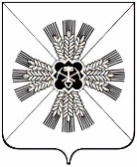 КЕМЕРОВСКАЯ ОБЛАСТЬПРОМЫШЛЕННОВСКИЙ МУНИЦИПАЛЬНЫЙ РАЙОНАДМИНИСТРАЦИЯТАРАБАРИНСКОГО СЕЛЬСКОГО ПОСЕЛЕНИЯПОСТАНОВЛЕНИЕот «11» марта 2019г. № 11с. Труд  Об утверждении Порядка определения мест сбора и накопления твердых коммунальных отходов на территории Тарабаринского сельского поселения и Регламента создания и ведения реестра мест (площадок) накопления твердых коммунальных отходов на территории Тарабаринского сельского поселенияВ соответствии с Жилищным кодексом Российской Федерации, Градостроительным кодексом Российской Федерации, Федеральным законом от 24 июня 1998г. № 89-ФЗ «Об отходах производства и потребления», постановлением Правительства Российской Федерации от 31 августа 2018г. № 1039 «Об утверждении правил обустройства мест (площадок) накопления твердых коммунальных отходов и ведения их реестра», решением Совета народных депутатов Тарабаринского сельского поселения от «26» февраля 2018г. № 89 «Об утверждении правил благоустройства Тарабаринского сельского поселения» (в ред. решений от 03.03.2014 №104, от 20.11.2015 №12, от 26.10.2017 №74)»:         1. Утвердить прилагаемые: 1.1. порядок определения мест сбора и накопления твердых коммунальных отходов на территории Тарабаринского сельского поселения согласно приложению № 1; 1.2. состав комиссии для принятия решения о создании мест (площадок) накопления твердых коммунальных отходов и включения их в реестр согласно приложению № 2; 1.3. положение о комиссии для принятия решения о создании мест (площадок) накопления твердых коммунальных отходов и включения их в реестр согласно приложению № 3; 1.4.  регламент создания и ведения реестра мест (площадок) накопления твердых коммунальных отходов на территории Тарабаринского сельского поселения согласно приложению № 4. 	2. Постановление подлежит обнародованию  на официальном сайте администрации Промышленновского муниципального района.3. Контроль за исполнением настоящего постановления оставляю за собой.4.  Настоящее постановление вступает в силу с даты подписания.Приложение № 1                                                                  к постановлению администрации                                                                  Тарабаринского сельского поселения	от  11.03.2019 г.  № 11ПОРЯДОКопределения мест сбора и накопления твердых коммунальных отходовна территории Тарабаринского сельского поселения1. Общие положения 	1.1. настоящий Порядок определения мест сбора и накопления твердых коммунальных отходов на территории Тарабаринского сельского поселения (далее Порядок) устанавливает процедуру определения мест сбора и накопления твердых коммунальных отходов, в том числе крупногабаритных отходов (далее – ТКО) на территории Тарабаринского сельского поселения. 1.2. для определения места сбора и накопления ТКО и включения их в реестр физическое лицо, юридическое лицо, индивидуальный предприниматель (далее – Заявитель) подает письменную заявку в Комиссию администрации Тарабаринского сельского поселения для принятия решения о создании мест (площадок) накопления ТКО и включения их в реестр (далее Комиссия), содержащую сведения, необходимые для формирования реестра мест накопления ТКО, указанные в части 5 статьи 13.4 Федерального закона от 24 июня 1998г. № 89-ФЗ «Об отходах производства и потребления», по форме в соответствии с приложением № 1 к данному Порядку. 1.3. прием заявок осуществляется по адресу: 652384 Кемеровская область, Промышленновский район, с. Труд,  ул. Мира, 15А, E-mal: Tarabar28@yandex.ru. 1.4. рассмотрение заявки, согласование места сбора и накопления ТКО осуществляется Комиссией в срок не позднее 10 календарных дней со дня ее поступления. 2. Порядок определения мест сбора и накопления твердых коммунальных отходов. 2.1. место сбора и накопления ТКО определяется в соответствии с действующим законодательством Российской Федерации, санитарными нормами и правилами, и визуальным осмотром Комиссией места планируемой установки. 2.2. место для сбора и накопления ТКО определяется на земельном участке с учетом возможности подъезда спецтехники, осуществляющей сбор и вывоз ТКО, с учетом требований, предусмотренных СанПиН 2.1.2.2645-10 «Санитарно-эпидемиологические требования к условиям проживания в жилых зданиях и помещениях. Санитарно-эпидемиологические правила и нормативы», «СанПиН 42-128-4690-88. Санитарные правила содержания территорий населенных мест» и Правилами благоустройства территории муниципального образования Тарабаринского сельского поселения.2.3. в целях оценки заявки на предмет соблюдения требований законодательства Российской Федерации в области санитарно-эпидемиологического благополучия населения к местам для сбора и накопления ТКО Комиссия не позднее 3 календарных дней вправе запросить позицию (далее - запрос) Территориального отдела Управления Роспотребнадзора по Кемеровской области в Крапивинском и Промышленновском районах, уполномоченного осуществлять федеральный государственный санитарно-эпидемиологический надзор (далее - надзорный орган). По запросу Комиссии надзорный орган, подготавливает заключение и направляет его в Комиссию в срок не позднее 5 календарных дней со дня поступления запроса. В случае направления запроса срок рассмотрения заявки может быть увеличен по решению Комиссии до 20 календарных дней, при этом заявителю не позднее 3 календарных дней со дня принятия такого решения Комиссией направляется соответствующее уведомление. 2.4. по результатам рассмотрения заявки Комиссия принимает решение о согласовании или отказе в согласовании создания места для сбора и накопления ТКО. 2.5. в случае согласования места сбора и накопления ТКО, Комиссией составляется акт об определении места сбора и накопления ТКО в соответствии с приложением № 2 к Порядку. 2.6. акт об определении места для сбора и накопления ТКО утверждается председателем Комиссии. Акт об определении места для сбора и накопления ТКО направляется секретарем Комиссии заявителю в течение 10 рабочих дней со дня утверждения. 2.7. утвержденный акт является основанием для размещения контейнерной площадки или отдельно стоящих контейнеров на определенном месте для сбора и накопления ТКО. 2.8. в случае отказа в согласовании создания места для сбора и накопления ТКО Комиссия в срок, установленный пунктами 1.4 и 2.3 настоящего Порядка, направляет уведомление заявителю с указанием оснований отказа. 2.9. основаниями отказа Комиссии в согласовании места для сбора и накопления ТКО являются: а) несоответствие заявки установленной форме; б) несоответствие заявленного места для сбора и накопления ТКО требованиям Правил благоустройства Тарабаринского сельского поселения, требованиям законодательства Российской Федерации в области санитарно-эпидемиологического благополучия населения, иного законодательства Российской Федерации, устанавливающего требования к местам для сбора и накопления ТКО. 2.10. после устранения основания отказа в согласовании создания места для сбора и накопления ТКО заявитель вправе повторно обратиться в Комиссию за согласованием создания места для сбора и накопления ТКО в соответствии с настоящим Порядком.В Комиссию администрации Тарабаринского сельского поселения для принятия решения о создании мест сбора и накопления ТКО Регистрационный № _________ от _________________________ ЗАЯВКАо создании места сбора и накопления ТКО и включения их в реестр Заявитель __________________________________________________________ (для юридических лиц – полное наименование и основной государственный регистрационный __________________________________________________________________номер записи в Едином государственном реестре юридических лиц, фактический адрес; __________________________________________________________________для индивидуальных предпринимателей – фамилия, имя, отчество (при наличии), основной государственный __________________________________________________________________регистрационный номер записи в Едином государственном реестре индивидуальных предпринимателей, __________________________________________________________________адрес регистрации по месту жительства; __________________________________________________________________ для физических лиц – фамилия, имя, отчество (при наличии), серия, номер и дата выдачи паспорта или иного __________________________________________________________________документа, удостоверяющего личность в соответствии с законодательством Российской Федерации, __________________________________________________________________адрес регистрации по месту жительства, контактные данные) прошу согласовать место сбора и накопления ТКО, расположенного по адресу __________________________________________________________________ почтовый индекс, почтовый адрес __________________________________________________________________и включить его в реестр мест (площадок) накопления твердых коммунальных отходов на территории Тарабаринского сельского поселения Даю свое согласие на обработку моих персональных данных, указанных в заявке. Согласие действует с момента подачи заявки до моего письменного отзыва данного согласия ________________________ м.п. (подпись заявителя) Приложение: 1. Схема размещения мест (площадок) накопления твердых коммунальных отходов с отражением данных о нахождении мест (площадок) накопления твердых коммунальных отходов на карте Тарабаринского сельского поселения масштаба 1:2000; 2. Данные о технических характеристиках мест (площадок) накопления твердых коммунальных отходов, в том числе: - сведения об используемом покрытии, площади, количестве размещенных и планируемых к размещению контейнеров и бункеров с указанием их объема. 3. Данные об источниках образования твердых коммунальных отходов, которые складируются в местах (на площадках) накопления твердых коммунальных отходов, содержащие сведения об одном или нескольких объектах капитального строительства, территории (части территории) Тарабаринского сельского поселения, при осуществлении деятельности на которых у физических и юридических лиц образуются твердые коммунальные отходы, складируемые в соответствующих местах (на площадках) накопления твердых коммунальных отходов. АКТ № _______об определении места сбора и накопления твердых коммунальных отходов "___" ____________ 20___ г. _____________________ место составления) Комиссия в составе: Председатель комиссии – _____________________________________________ Секретарь комиссии – _______________________________________________ Члены комиссии: 1. __________________________________________________________________ 2. __________________________________________________________________ 3. __________________________________________________________________ 4. __________________________________________________________________ 5. __________________________________________________________________ 6. __________________________________________________________________ 7. __________________________________________________________________ в соответствии с постановлением администрации Тарабаринского сельского поселения «Об утверждении Порядка определения мест сбора и накопления твердых коммунальных отходов на территории Тарабаринского сельского  поселения и Регламента создания и ведения реестра мест (площадок) накопления твердых коммунальных отходов на территории Тарабаринского сельского поселения и на основании заявления __________________________, произвела осмотр территории предлагаемого места сбора и накопления ТКО по адресу:__________________________________. На основании принятого Комиссией решения, указанного в протоколе заседания комиссии от _______________ № _________, определить местом сбора и накопления ТКО территорию по адресу:________________________________ ____________________________________________________________________ Предлагаемый размер земельного участка ___м х ___м, площадью _____кв.м Приложение: схема территории, на которой определено место сбора и накопления ТКО. Председатель комиссии: ___________________________________________ Секретарь комиссии: ___________________________________________ Члены комиссии: 1. ____________________________ 2. ____________________________ 3._____________________________ 4. ____________________________ 5. ____________________________ 6. ____________________________ 7. ____________________________ Приложение № 2                                                                  к постановлению администрации                                                                  Тарабаринского сельского поселения	от  11.03.2019 г.  № 11СОСТАВкомиссии администрации Тарабаринского сельского поселения для принятия решения о создании мест (площадок) накопления твердых коммунальных отходов и включения их в реестрПредседатель комиссииЗаместитель председателя комиссииСекретарь комиссииЧлены комиссииПриложение № 3                                                                  к постановлению администрации                                                                  Тарабаринского сельского поселения	от  11.03.2019 г.  № 11ПОЛОЖЕНИЕо комиссии администрации Тарабаринского сельского поселения для принятия решения о создании мест (площадок) накопления твердых коммунальных отходов и включения их в реестр1. Комиссия администрации Тарабаринского сельского поселения для принятия решения о создании мест (площадок) накопления ТКО и включения их в реестр (далее Комиссия) создается с целью рассмотрения вопросов, касающихся определения мест сбора и накопления ТКО на территории Тарабаринского сельского поселения, принятия решения об их создании и включении в реестр. 2. В своей деятельности Комиссия руководствуется Конституцией Российской Федерации, федеральными законами и иными нормативными правовыми актами Российской Федерации, Уставом Тарабаринского сельского поселения, а также настоящим Положением. 3. Комиссия в соответствии с возложенными на нее задачами выполняет следующие функции: - рассмотрение заявлений и обращений граждан и юридических лиц по вопросу определения мест сбора и накопления ТКО; - организация в случае необходимости выездов на предполагаемые места сбора и накопления ТКО с целью их дальнейшего согласования; - внесение предложений, направленных на определение мест для сбора и накопления ТКО; - принятие решения об определении мест для сбора и накопления ТКО и включении их в реестр, либо решения об отказе в согласовании создания места для сбора и накопления ТКО - уведомление заявителя о принятом решении Комиссия. 4. Комиссия состоит из председателя, заместителя председателя, секретаря и членов комиссии. 5. Организацию работы Комиссии определяет председатель Комиссии. 6. Основной формой работы Комиссии являются заседания с осмотром при необходимости территории существующего и предлагаемого места сбора и накопления ТКО. 7. Для обеспечения своей работы Комиссия имеет право привлекать к работе специалистов других организаций, предприятий или служб, не являющихся членами комиссии. 8. Заседания Комиссии проводятся по мере необходимости. 9. Комиссия правомочна принимать решения при участии в ее работе не менее половины от общего числа ее членов. 10. Решение об определении места для сбора и накопления ТКО принимается простым большинством голосов присутствующих членов Комиссии. При равенстве голосов, голос председателя Комиссии является решающим. 11. При отсутствии председателя Комиссии по причине очередного отпуска, командировки, болезни, необходимости срочного исполнения обязанностей по должности, его функции исполняет заместитель председателя Комиссии. 12. Результаты работы Комиссии оформляются актом об определении места сбора и накопления твердых коммунальных отходов, либо уведомлением об отказе в согласовании создания места для сбора и накопления ТКО. Акт об определении места сбора и накопления твердых коммунальных отходов утверждается председателем Комиссии. Уведомление об отказе в согласовании создания места для сбора и накопления ТКО подписывается председателем Комиссии. 13. Утвержденный Акт об определении места сбора и накопления твердых коммунальных отходов передается для включения в реестр мест (площадок) накопления твердых коммунальных отходов на территории Тарабаринского сельского поселения Руководителю организационно-распорядительного органа администрации Тарабаринского сельского поселения. 14. Приемка заявок, подготовка заседаний Комиссии, организация при необходимости осмотров территорий существующих и предлагаемых мест сбора и накопления ТКО, делопроизводство Комиссии, в том числе, оформление протоколов заседания Комиссии, оформление актов об определении места сбора и накопления твердых коммунальных отходов и передача Руководителю организационно-распорядительного органа администрации Тарабаринского сельского поселения для ведения реестра, подготовка и отправка уведомлений заявителям о принятых решениях комиссии возлагается на секретаря Комиссии. Приложение № 4                                                                  к постановлению администрации                                                                  Тарабаринского сельского поселения	от  11.03.2019 г.  № 11РЕГЛАМЕНТсоздания и ведения реестра мест (площадок) накопления твердыхкоммунальных отходов на территории Тарабаринского сельского поселения1. Общие положения. 1.1. создание и ведение реестра мест (площадок) накопления твердых коммунальных отходов на территории Тарабаринского сельского поселения (далее - реестр) в соответствии с постановлением Правительства Российской Федерации от 31 августа 2018г. № 1039 «Об утверждении правил обустройства мест (площадок) накопления твердых коммунальных отходов и ведения их реестра» является полномочием органов местного самоуправления Тарабаринского сельского поселения. 1.2. реестр представляет собой базу данных о местах (площадках) накопления твердых коммунальных отходов и ведется на бумажном носителе и в электронном виде. 1.3. уполномоченным по созданию и ведению реестра является Руководитель организационно-распорядительного органа администрации Тарабаринского сельского поселения. 1.4. реестр создается и ведется на основании поступивших в администрацию Тарабаринского сельского поселения для включения в реестр утвержденных Актов об определении места сбора и накопления твердых коммунальных отходов на территории Тарабаринского сельского поселения. 1.5. реестр ведется на государственном языке Российской Федерации. 2. Содержание реестра мест (площадок) накопления твердых коммунальных отходов на территории Тарабаринского сельского поселения.2.1. в соответствии с пунктом 5 статьи 13.4 Федерального закона от 24 июня 1998г. № 89-ФЗ «Об отходах производства и потребления» реестр включает в себя следующие разделы: 2.1.1. данные о нахождении мест (площадок) накопления твердых коммунальных отходов, в том числе: - сведения об адресе и (или) географических координатах мест (площадок) накопления твердых коммунальных отходов; - схема размещения мест (площадок) накопления твердых коммунальных отходов с отражением данных о нахождении мест (площадок) накопления твердых коммунальных отходов на карте Тарабаринского сельского поселения масштаба 1:2000. 2.1.2. данные о технических характеристиках мест (площадок) накопления твердых коммунальных отходов, в том числе: - сведения об используемом покрытии, площади, количестве размещенных и планируемых к размещению контейнеров и бункеров с указанием их объема. При этом информация о размещенных и планируемых к размещению контейнерах и бункерах с указанием их объема формируется на основании информации, предоставляемой региональным оператором по обращению с твердыми коммунальными отходами, в зоне деятельности которого размещаются места (площадки) накопления твердых коммунальных отходов. Информация о планируемых к размещению контейнерах определяется Комиссией с учетом предложений регионального оператора по обращению с твердыми коммунальными отходами, в зоне деятельности которого размещаются места (площадки) накопления твердых коммунальных отходов. 2.1.3. данные о собственниках мест (площадок) накопления твердых коммунальных отходов, содержащие сведения: - для юридических лиц – полное наименование и основной государственный регистрационный номер записи в Едином государственном реестре юридических лиц, фактический адрес; - для индивидуальных предпринимателей – фамилия, имя, отчество, основной государственный регистрационный номер записи в Едином государственном реестре индивидуальных предпринимателей, адрес регистрации по месту жительства; - для физических лиц – фамилия, имя, отчество, серия, номер и дата выдачи паспорта или иного документа, удостоверяющего личность в соответствии с законодательством Российской Федерации, адрес регистрации по месту жительства, контактные данные. 2.1.4. данные об источниках образования твердых коммунальных отходов, которые складируются в местах (на площадках) накопления твердых коммунальных отходов, содержащие сведения об одном или нескольких объектах капитального строительства, территории (части территории) Тарабаринского сельского поселения, при осуществлении деятельности на которых у физических и юридических лиц образуются твердые коммунальные отходы, складируемые в соответствующих местах (на площадках) накопления твердых коммунальных отходов. 3. Сведения в реестр вносятся руководителем организационно-распорядительного органа администрации Тарабаринского сельского поселения, в течение 5 рабочих дней со дня принятия Комиссией решения о внесении в него сведений о создании места (площадки) накопления твердых коммунальных отходов. 4. В течение 10 рабочих дней со дня внесения в реестр сведений о создании места (площадки) накопления твердых коммунальных отходов такие сведения размещаются на официальном сайте администрации Промышленновского муниципального района в информационно-телекоммуникационной сети «Интернет», с соблюдением требований законодательства Российской Федерации о персональных данных. Указанные сведения должны быть доступны для ознакомления неограниченному кругу лиц без взимания платы. 5. Контроль исполнения мероприятий по созданию и ведению реестра обеспечивает руководитель организационно-распорядительного органа администрации Тарабаринского сельского поселения.ГлаваТарабаринского сельского поселения                     А.А. Зарубин№п/пДанные о нахождении мест (площадок) накопления ТКОДанные о технических характеристиках мест(площадок) накопления ТКОДанные о собственниках мест (площадок) накопления ТКОДанные об источниках образования ТКО, которые складируются в местах(на площадках)накопления ТКО123Зарубин                          Артем Анатольевич  - Глава Тарабаринского сельского поселенияТяпшева                               Татьяна Сергеевна- Руководитель организационно-распорядительного органа администрации Тарабаринского сельского поселенияПолшкова                   Наталья Валерьевна- главный специалист администрации Тарабаринского сельского поселенияКрылова Юлия Анатольевна   - начальник отдела по архитектуре                           и градостроительству администрации Промышленновского муниципального района (по согласованию)Плюснин Иван Александрович- главный специалист Управления по жизнеобеспечению и строительству администрации Промышленновского муниципального районаРогачев Игорь Юрьевич-Технический директор ООО «Сибпромсервис»(по согласованию)Белоусова Юлия Владимировна   - ведущий специалист-эксперт  территориального отдела Управления Роспотребнадзора по Кемеровской области в Крапивинском и Промышленновском районах (по согласованию)Жупиков Виктор Николаевич- директор ООО «СЕЗ ЖКУ»(по согласованию)